Publicado en  el 09/01/2017 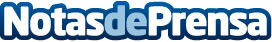 Cáceres y Villanueva de la Serena son dos de los 170 municipios españoles reconocidos por UNICEF como "Ciudades Amigas de la Infancia"Según el convenio suscrito entre la Consejería de Sanidad y Políticas Sociales, las diputaciones provinciales y la FEMPEX con la Fundación UNICEFDatos de contacto:Nota de prensa publicada en: https://www.notasdeprensa.es/caceres-y-villanueva-de-la-serena-son-dos-de Categorias: Extremadura http://www.notasdeprensa.es